РЕШЕНИЕРассмотрев протест прокурора города Петропавловска-Камчатского
от 29.03.2018 № 7/42-22-05-18 на Решение Городской Думы Петропавловск-Камчатского городского округа от 05.03.2014 № 186-нд «О порядке создания условий для расширения рынка сельскохозяйственной продукции, сырья и продовольствия, содействия развитию малого и среднего предпринимательства, оказания поддержки социально ориентированным некоммерческим организациям, благотворительной деятельности и добровольчеству на территории Петропавловск-Камчатского городского округа» в части, в соответствии со статьями 18, 70 Регламента Городской Думы Петропавловск-Камчатского городского округа Городская Дума Петропавловск-Камчатского городского округРЕШИЛА:1. Протест прокурора города Петропавловска-Камчатского от 29.03.2018 
№ 7/42-22-05-18 на Решение Городской Думы Петропавловск-Камчатского городского округа от 05.03.2014 № 186-нд «О порядке создания условий 
для расширения рынка сельскохозяйственной продукции, сырья и продовольствия, содействия развитию малого и среднего предпринимательства, оказания поддержки социально ориентированным некоммерческим организациям, благотворительной деятельности и добровольчеству на территории Петропавловск-Камчатского городского округа» в части удовлетворить.2. Создать рабочую группу по разработке проекта решения 
Городской Думы Петропавловск-Камчатского городского округа «О внесении изменений в Решение Городской Думы Петропавловск-Камчатского городского округа от 05.03.2014 № 186-нд «О порядке создания условий для расширения рынка сельскохозяйственной продукции, сырья и продовольствия, содействия развитию малого и среднего предпринимательства, оказания поддержки социально ориентированным некоммерческим организациям, благотворительной деятельности и добровольчеству на территории Петропавловск-Камчатского городского округа» 
в следующем составе:3. Рабочей группе разработать указанный в пункте 2 настоящего решения проект решения и представить его председателю Городской Думы Петропавловск-Камчатского городского округа для внесения на рассмотрение очередной сессии Городской Думы Петропавловск-Камчатского городского округа.4. Председателю Городской Думы Петропавловск-Камчатского городского округа направить прокурору города Петропавловска-Камчатского сообщение
об итогах рассмотрения протеста прокурора города Петропавловска-Камчатского
от 29.03.2018 № 7/42-22-05-18 на Решение Городской Думы Петропавловск-Камчатского городского округа от 05.03.2014 № 186-нд «О порядке создания условий для расширения рынка сельскохозяйственной продукции, сырья и продовольствия, содействия развитию малого и среднего предпринимательства, оказания поддержки социально ориентированным некоммерческим организациям, благотворительной деятельности и добровольчеству на территории Петропавловск-Камчатского городского округа» в части.Пояснительная запискак проекту решения Городской Думы Петропавловск-Камчатского городского округа «О протесте прокурора города Петропавловска-Камчатского 
от 29.03.2018 № 7/42-22-05-18 на Решение Городской Думы Петропавловск-Камчатского городского округа от 05.03.2014 № 186-нд-р «О порядке создания условий для расширения рынка сельскохозяйственной продукции, сырья 
и продовольствия, содействия развитию малого и среднего предпринимательства, оказания поддержки социально ориентированным некоммерческим организациям, благотворительной деятельности и добровольчеству на территории Петропавловск-Камчатского городского округа» в части» Проект решения разработан в связи с поступлением в адрес Городской Думы Петропавловск-Камчатского городского округа протеста прокурора города Петропавловска-Камчатского от 14.03.2018 № 7/42-22-04-18 на Решение Городской Думы Петропавловск-Камчатского городского округа от 05.03.2014 № 186-нд 
«О порядке создания условий для расширения рынка сельскохозяйственной продукции, сырья и продовольствия, содействия развитию малого и среднего предпринимательства, оказания поддержки социально ориентированным некоммерческим организациям, благотворительной деятельности и добровольчеству на территории Петропавловск-Камчатского городского округа» в части» (далее - проект решения) в целях приведения Решения Городской Думы Петропавловск-Камчатского городского округа от 05.03.2014 № 186-нд «О порядке создания условий 
для расширения рынка сельскохозяйственной продукции, сырья и продовольствия, содействия развитию малого и среднего предпринимательства, оказания поддержки социально ориентированным некоммерческим организациям, благотворительной деятельности и добровольчеству на территории Петропавловск-Камчатского городского округа» (далее – Решение от 05.03.2014 № 186-нд) в соответствие 
с действующим законодательством.Проектом решения предлагается указанный протест прокурора города Петропавловска-Камчатского удовлетворить.На основании статьи 18 Регламента Городской Думы Петропавловск-Камчатского городского округа для разработки проекта решения Городской Думы Петропавловск-Камчатского городского округа «О внесении изменений в решение Городской Думы Петропавловск-Камчатского городского округа от 26.10.2016                      № 1095-р «О принятии Регламента Городской Думы Петропавловск-Камчатского городского округа» предлагается создать рабочую группу, которой поручить разработать проект решения о внесении соответствующих изменений в Решение 
от 05.03.2014 № 186-нд, включив в проект решения положения, направленные 
на удовлетворение протеста прокурора города Петропавловска-Камчатского.Для реализации проекта решения приостановление, изменение или дополнение других правовых актов Городской Думы не потребуется.Принятие проекта решения не требует дополнительных расходов бюджета Петропавловск-Камчатского городского округа.10.04.2018                                                                                     ___________ /А.Ю. Ерш/Проект разработан юридическим отделом управления организационно-правового обеспечения работы аппарата Городской Думы Петропавловск-Камчатского городского округа и внесен председателем Городской Думы Петропавловск-Камчатского городского округа Монаховой Г.В.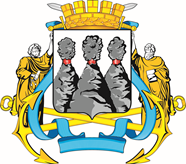 ГОРОДСКАЯ ДУМАПЕТРОПАВЛОВСК-КАМЧАТСКОГО ГОРОДСКОГО ОКРУГАот           №             -р сессияг.Петропавловск-КамчатскийО протесте прокурора города Петропавловска-Камчатского от 29.03.2018 № 7/42-22-05-18                         на Решение Городской Думы Петропавловск-Камчатского городского округа от 05.03.2014                   № 186-нд «О порядке создания условий 
для расширения рынка сельскохозяйственной продукции, сырья и продовольствия, содействия развитию малого и среднего предпринимательства, оказания поддержки социально ориентированным некоммерческим организациям, благотворительной деятельности и добровольчеству на территории Петропавловск-Камчатского городского округа» в частипредседатель рабочей группы:председатель рабочей группы:председатель рабочей группы:председатель рабочей группы:____________________________________________-_____________________________________________;заместитель председателя рабочей группы:заместитель председателя рабочей группы:заместитель председателя рабочей группы:заместитель председателя рабочей группы:______________________--_____________________________________________;секретарь рабочей группы: секретарь рабочей группы: секретарь рабочей группы: секретарь рабочей группы: ______________________--_____________________________________________;члены рабочей группы:члены рабочей группы:члены рабочей группы:члены рабочей группы:______________________--_____________________________________________;______________________--_____________________________________________;______________________--_____________________________________________;__________________________________________________________________------_____________________________________________;_____________________________________________;_____________________________________________.Председатель Городской ДумыПетропавловск-Камчатскогогородского округаГ.В. Монахова